PIANO DIDATTICO PERSONALIZZATOPER ALUNNI CON DSAA.S. 20  / 20Alunno: Classe:Sez.: DATI ANAGRAFICI E INFORMAZIONI ESSENZIALI DI PRESENTAZIONE DELL’ALLIEVO/ADESCRIZIONE DELLE ABILITÀ E DEI COMPORTAMENTIOSSERVAZIONE DI ULTERIORI ASPETTI SIGNIFICATIVI          Nota: attribuire maggiore rilevanza allo sviluppo delle abilità orali rispetto a quelle scritteULTERIORI INFORMAZIONI FORNITE DALLA FAMIGLIANelle attività di studio domestico l’allievo:è seguito da un Tutor nelle discipline: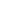 Con cadenza:	□quotidiana	□bisettimanale	□settimanale	□quindicinaleè seguito da familiariricorre all’aiuto di compagniutilizza strumenti compensativi▯	altroStrumenti utilizzati nel lavoro a casastrumenti informatici (pc, videoscrittura con correttore ortografico,…)tecnologia di sintesi vocaleappunti scritti al pcregistrazioni digitalimateriali multimediali (video,simulazioni…)testi semplificati e/o ridottifotocopieschemi e mappe▯	altroDIDATTICA PERSONALIZZATA(per la compilazione vedere quadri riassuntivi)Tabella ATabella BPATTO CON LA FAMIGLIALe parti coinvolte si impegnano a rispettare quanto condiviso e concordato, nel presente PDP, per il successo formativo dell'alunno.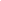 FIRMA DEI DOCENTIFIRMA DEI GENITORI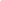                  ________________________________________________lì	IL DIRIGENTE SCOLASTICOLICEO ARTISTICO E COREUTICO STATALE “CIARDO PELLEGRINO”LICEO ARTISTICO E COREUTICO STATALE “CIARDO PELLEGRINO”LICEO ARTISTICO E COREUTICO STATALE “CIARDO PELLEGRINO”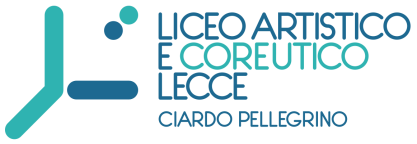 Sede Centrale Dirigenza e Uffici di Segreteria Via Vecchia Copertino, n. 6  73100 – LecceSuccursale V.le de Pietro - LecceCodice meccanografico LESL03000R   C.F.  93126450753Corso di istruzione di secondo livello Cod. Mecc. LESL030506tel. 0832.352431 fax 0832.350499e-maillesl03000r@istruzione.itpec lesl03000r@pec.istruzione.itsito webwww.liceociardopellegrinolecce.edu.it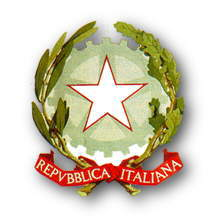 Cognome e nome allievo/a:Luogo di nascita:Data:Classe:Diagnosi medico-specialistica:Redatta da:Redatto in data:Docente coordinatore della classe:Docente Referente Bes di classe:Rapporti scuola-famiglia:DIAGNOSI SPECIALISTICA(dati rilevabili, se presenti, nella diagnosi)OSSERVAZIONE IN CLASSE(dati rilevati direttamente dagli insegnanti)OSSERVAZIONE IN CLASSE(dati rilevati direttamente dagli insegnanti)OSSERVAZIONE IN CLASSE(dati rilevati direttamente dagli insegnanti)OSSERVAZIONE IN CLASSE(dati rilevati direttamente dagli insegnanti)LETTURALETTURALETTURALETTURALETTURAVELOCITÀMolto lentaLentaScorrevoleMolto lentaLentaScorrevoleMolto lentaLentaScorrevoleAdeguataNon adeguata (ad esempio confonde/inverte/sostituisce omette lettere o sillabeAdeguataNon adeguata (ad esempio confonde/inverte/sostituisce omette lettere o sillabeAdeguataNon adeguata (ad esempio confonde/inverte/sostituisce omette lettere o sillabeCORRETTEZZAAdeguataNon adeguata (ad esempio confonde/inverte/sostituisce omette lettere o sillabeAdeguataNon adeguata (ad esempio confonde/inverte/sostituisce omette lettere o sillabeAdeguataNon adeguata (ad esempio confonde/inverte/sostituisce omette lettere o sillabeAdeguataNon adeguata (ad esempio confonde/inverte/sostituisce omette lettere o sillabeAdeguataNon adeguata (ad esempio confonde/inverte/sostituisce omette lettere o sillabeAdeguataNon adeguata (ad esempio confonde/inverte/sostituisce omette lettere o sillabeCOMPRENSIONEScarsaEssenzialeGlobaleCompleta-analiticaScarsaEssenzialeGlobaleCompleta-analiticaScarsaEssenzialeGlobaleCompleta-analiticaSCRITTURASCRITTURASCRITTURASCRITTURASCRITTURASOTTO DETTATURACorrettaPoco correttaScorrettaCorrettaPoco correttaScorrettaCorrettaPoco correttaScorrettaSOTTO DETTATURATIPOLOGIA ERRORITIPOLOGIA ERRORITIPOLOGIA ERRORI▯ Fonologici▯ Fonologici▯ Fonologici▯ Non fonologici▯ Non fonologici▯ Non fonologici▯ Fonetici▯ Fonetici▯ FoneticiADERENZA CONSEGNAADERENZA CONSEGNAADERENZA CONSEGNAADERENZA CONSEGNAADERENZA CONSEGNAADERENZA CONSEGNA▯Spesso▯Talvolta▯Mai▯Spesso▯Talvolta▯Mai▯Spesso▯Talvolta▯MaiCORRETTA STRUTTURA MORFO-SINTATTICACORRETTA STRUTTURA MORFO-SINTATTICACORRETTA STRUTTURA MORFO-SINTATTICA▯Spesso▯Talvolta▯MaiPRODUZIONE▯Spesso▯Talvolta▯MaiAUTONOMA/▯Spesso▯Talvolta▯MaiAUTONOMA/CORRETTA STRUTTURA TESTUALE(narrativo, descrittivo, regolativo …)CORRETTA STRUTTURA TESTUALE(narrativo, descrittivo, regolativo …)CORRETTA STRUTTURA TESTUALE(narrativo, descrittivo, regolativo …)AUTONOMA/▯Spesso▯Talvolta▯Mai▯Spesso▯Talvolta▯Mai▯Spesso▯Talvolta▯MaiCORRETTEZZA ORTOGRAFICACORRETTEZZA ORTOGRAFICACORRETTEZZA ORTOGRAFICACORRETTEZZA ORTOGRAFICACORRETTEZZA ORTOGRAFICACORRETTEZZA ORTOGRAFICACORRETTEZZA ORTOGRAFICACORRETTEZZA ORTOGRAFICACORRETTEZZA ORTOGRAFICA▯Adeguata▯Parziale▯Non adeguata▯Adeguata▯Parziale▯Non adeguataUSO PUNTEGGIATURAUSO PUNTEGGIATURAUSO PUNTEGGIATURA▯Adeguata▯Parziale▯Non adeguataGRAFIAGRAFIAGRAFIAGRAFIAGRAFIALEGGIBILELEGGIBILELEGGIBILELEGGIBILELEGGIBILELEGGIBILELEGGIBILELEGGIBILE▯Sì▯Poco▯No▯No▯Sì▯Poco▯No▯No▯Sì▯Poco▯No▯NoTRATTOTRATTOTRATTOTRATTOTRATTOTRATTOTRATTOTRATTOTRATTOTRATTOTRATTOTRATTO▯Premuto▯Leggero▯Ripassato▯Incerto▯Premuto▯Leggero▯Ripassato▯Incerto▯Premuto▯Leggero▯Ripassato▯IncertoCALCOLODifficoltàvisuospaziali (es:quantificazione automatizzata)▯spesso▯talvolta▯maiRecupero di fatti▯non raggiuntonumerici (es:tabelline)▯raggiunto▯parziale▯non raggiunto▯non raggiunto▯non raggiunto▯non raggiuntoAutomatizzazione▯non raggiuntodell’algoritmo▯raggiunto▯parziale▯non raggiuntoprocedurale▯non raggiunto▯non raggiuntoErrori di processamento numerico (negli aspetti cardinali e ordinali e nella corrispondenza tra numero e quantità)Errori di processamento numerico (negli aspetti cardinali e ordinali e nella corrispondenza tra numero e quantità)Errori di processamento numerico (negli aspetti cardinali e ordinali e nella corrispondenza tra numero e quantità)Errori di processamento numerico (negli aspetti cardinali e ordinali e nella corrispondenza tra numero e quantità)Errori di processamento numerico (negli aspetti cardinali e ordinali e nella corrispondenza tra numero e quantità)▯spesso▯talvolta▯maiErrori di processamento numerico (negli aspetti cardinali e ordinali e nella corrispondenza tra numero e quantità)Uso degli algoritmi di base▯non adeguatodel calcolo▯adeguata▯parziale▯non adeguato(scritto e amente)▯non adeguato▯non adeguataCapacità di problem solving▯adeguata▯parziale▯non adeguata▯non adeguataComprensione del testo di un problema▯adeguata▯parziale▯non adeguataELEMENTI DESUNTI DALLA DIAGNOSI( se presenti)OSSERVAZIONE IN CLASSE(dati rilevati direttamente dagli insegnanti)OSSERVAZIONE IN CLASSE(dati rilevati direttamente dagli insegnanti)OSSERVAZIONE IN CLASSE(dati rilevati direttamente dagli insegnanti)PROPRIETÀ LINGUISTICAPROPRIETÀ LINGUISTICAPROPRIETÀ LINGUISTICAPROPRIETÀ LINGUISTICA difficoltà nella strutturazione della frase difficoltà nel reperimento lessicaledifficoltà nell’esposizione orale difficoltà nella strutturazione della frase difficoltà nel reperimento lessicaledifficoltà nell’esposizione orale difficoltà nella strutturazione della frase difficoltà nel reperimento lessicaledifficoltà nell’esposizione oraleMEMORIAMEMORIAMEMORIAMEMORIADifficoltà nel memorizzare:categorizzazioniformule, strutture grammaticali, algoritmi (tabelline, nomi, date…)sequenze e procedureDifficoltà nel memorizzare:categorizzazioniformule, strutture grammaticali, algoritmi (tabelline, nomi, date…)sequenze e procedureDifficoltà nel memorizzare:categorizzazioniformule, strutture grammaticali, algoritmi (tabelline, nomi, date…)sequenze e procedureATTENZIONEATTENZIONEATTENZIONEATTENZIONE attenzione visuo-spaziale selettivaintensiva attenzione visuo-spaziale selettivaintensiva attenzione visuo-spaziale selettivaintensivaAFFATICABILITÀAFFATICABILITÀAFFATICABILITÀAFFATICABILITÀ▯Sì▯poca▯NoPRASSIEPRASSIEPRASSIEPRASSIEdifficoltà di esecuzionedifficoltà di pianificazionedifficoltà di programmazione e progettazionedifficoltà di esecuzionedifficoltà di pianificazionedifficoltà di programmazione e progettazionedifficoltà di esecuzionedifficoltà di pianificazionedifficoltà di programmazione e progettazioneMOTIVAZIONEMOTIVAZIONEMOTIVAZIONEMOTIVAZIONEMOTIVAZIONEPartecipazione al dialogo educativo□	Molto Adeguata□	Adeguata□	Poco Adeguata□	NonadeguataConsapevolezza delle proprie difficoltà□	Molto Adeguata□	Adeguata□	Poco Adeguata□	NonadeguataConsapevolezza dei propri punti di forza□	Molto Adeguata□	Adeguata□	Poco Adeguata□	Non adeguataAutostima□	Molto Adeguata□	Adeguata□	Poco Adeguata□	Non adeguataATTEGGIAMENTI E COMPORTAMENTI RISCONTRABILI A SCUOLAATTEGGIAMENTI E COMPORTAMENTI RISCONTRABILI A SCUOLAATTEGGIAMENTI E COMPORTAMENTI RISCONTRABILI A SCUOLAATTEGGIAMENTI E COMPORTAMENTI RISCONTRABILI A SCUOLAATTEGGIAMENTI E COMPORTAMENTI RISCONTRABILI A SCUOLARegolarità frequenza scolastica□	Molto Adeguata□	Adeguata□	Poco Adeguata□	NonadeguataAccettazione e rispetto delle regole□	Molto Adeguata□	Adeguata□	Poco Adeguata□	NonadeguataRispetto degli impegni□	Molto Adeguata□	Adeguata□	Poco Adeguata□	NonadeguataAccettazione consapevole degli strumenti compensativi e delle misuredispensative□	Molto Adeguata□	Adeguata□	Poco Adeguata□	Non adeguataAutonomia nel lavoro□	Molto Adeguata□	Adeguata□	Poco Adeguata□	NonadeguataSTRATEGIE UTILIZZATE DALL’ALUNNO NELLO STUDIOSTRATEGIE UTILIZZATE DALL’ALUNNO NELLO STUDIOSTRATEGIE UTILIZZATE DALL’ALUNNO NELLO STUDIOSTRATEGIE UTILIZZATE DALL’ALUNNO NELLO STUDIOSTRATEGIE UTILIZZATE DALL’ALUNNO NELLO STUDIOSTRATEGIE UTILIZZATE DALL’ALUNNO NELLO STUDIOSottolinea, identifica parole chiave …▯efficace▯Da potenziareCostruisce schemi, mappe o diagrammi▯ efficace▯Da potenziareUtilizza strumenti informatici(computer, correttore ortografico, software …)▯ efficace▯Da potenziareUsa strategie di memorizzazione (immagini, colori, riquadrature …)▯ efficace▯Da potenziareAltroAPPRENDIMENTO DELLE LINGUE STRANIEREPronuncia difficoltosaDifficoltà di acquisizione degli automatismi grammaticali d ibaseDifficoltà nella scritturaDifficoltà acquisizione nuovo lessicoNotevoli differenze tra comprensione del testo scritto e oraleNotevoli differenze tra produzione scritta e oraleAltro:Materia Strumenti compensativiMisure dispensativeSTRUMENTI COMPENSATIVIUtilizzo di computer e tablet (possibilmente con stampante)Utilizzo di programmi di video-scrittura con correttore ortografico (possibilmente vocale) Utilizzo di tecnologie di sintesi vocale (anche per le lingue straniere)Utilizzo di risorse audio (file audio digitali, audiolibri…).Utilizzo del registratore digitale o di altri strumenti di registrazione per uso personaleUtilizzo di ausili per il calcolo (tavola pitagorica, calcolatrici,…)Utilizzo di schemi, tabelle, mappe e diagrammi di flusso come supporto durante le verifiche scritte/oraleUtilizzo di dizionari digitali (cd rom, risorse on line)Utilizzo di software didattici e compensativi (free e/o commerciali)Altro	_                        MISURE DISPENSATIVEDispensa dalla lettura ad alta voce in classeDispensa dall’uso del corsivo e dello stampato minuscoloDispensa dalla scrittura sotto dettatura di testi e/o appuntiDispensa dal ricopiare testi o espressioni matematiche dalla lavagnaDispensa dallo studio mnemonico delle tabelline, delle forme verbali, delle poesieDispensa dall’utilizzo di tempi standardRiduzione delle consegne senza modificare gli obiettivi  Riadattamento e riduzione delle pagine da studiare, senza modificare gli obiettiviDispensa dalla sovrapposizione di compiti e interrogazioni di più materieDispensa parziale dallo studio della lingua straniera in forma scritta, AltroMateria Strategie metodologicheModalità di verifica e criteri di valutazioneSTRATEGIE METODOLOGICHE Offrire anticipatamente schemi relativi all’argomento di studio Organizzare lezioni di breve durataUtilizzare strumenti multimediali (LIM etc…)Utilizzare le estensioni della piattaforma G-Suite (Classroom, Meet, ecc…)Riepilogare gli argomenti delle lezioni precedenti  Promuovere l’apprendimento collaborativo (attività in coppia e/o piccolo gruppo)Predisporre azioni di tutoraggioPromuovere processi metacognitivi per sollecitare nell’alunno l’autocontrollo e l’autovalutazioneMODALITA’ DI VERIFICA E CRITERI DI VALUTAZIONEProgrammare e concordare con l’alunno le verificheConsentire tempi più lunghiPredisporre verifiche scritte graficamente facilitanti, strutturate e scalariEsercizi di completamento, Vero/Falso, Si /No,  risposte multiple, risposte chiuseConsentire l’utilizzo di strumenti e mediatori didattici durante le verifiche (prove informatizzate)Consentire l’uso di mappe concettuali/mentali/schemi Prevedere verifiche orali a compensazione di quelle scritte (soprattutto per la lingua straniera) Attribuire maggiore rilevanza allo sviluppo delle abilità orali rispetto a quelle scritte (per la lingua straniera)Escludere dalla valutazione gli errori ortografici, grammaticali Escludere dalla valutazione gli errori di calcolo Escludere dalla valutazione gli errori ortografici e di spelling della lingua stranieraValorizzare il processo di apprendimento e non esclusivamente il risultatoCOGNOME E NOMEDISCIPLINAFIRMA